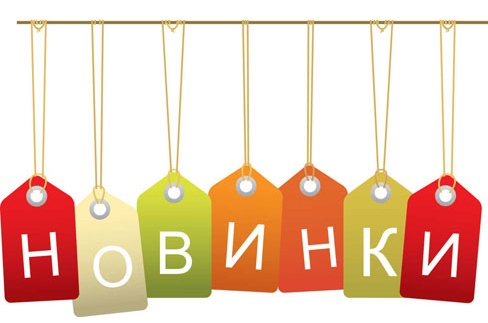 За травень 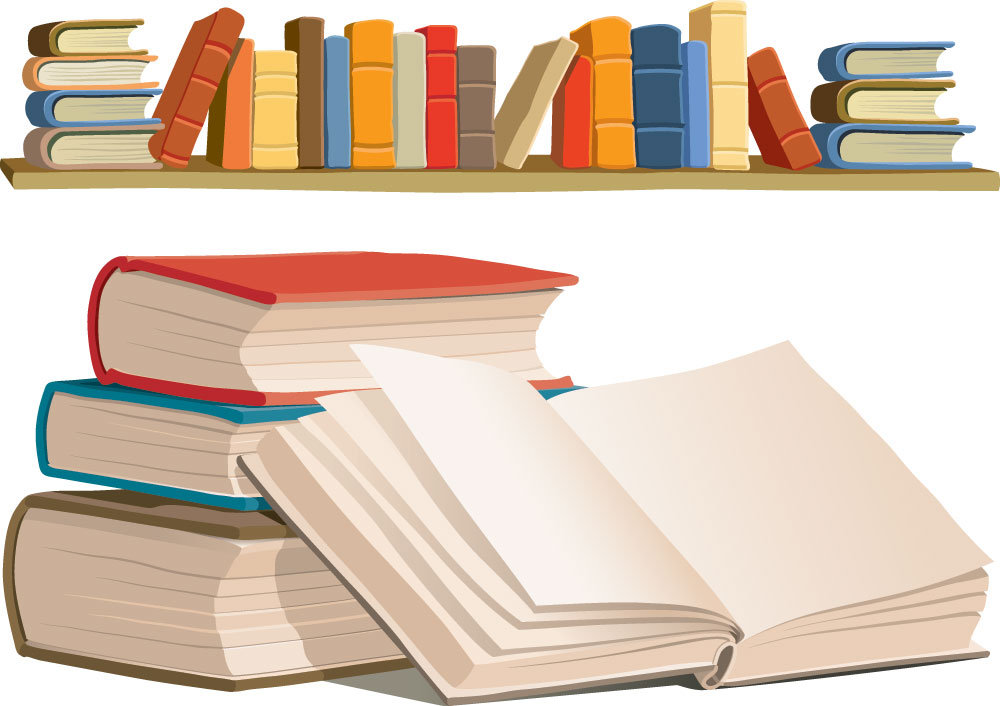        2017 рокуВиноградівська централізована бібліотечна система систематично  отримує  нові  надходження  літератури. Даний  інформаційний список  включає літературу  отриману  Виноградівською ЦБС за травень 2017 року. Розстановка матеріалів систематична, всередині відділів за алфавітом авторів. Числа - сигли в кінці книги означають місце знаходження книги, тобто бібліотеки в якій знаходиться книга.			20. Природничі науки в цілому20.1 С 91 Сущенко, Марія	Екскурс у Чорнобиль . Insight  into  Chernobyl. ; українською та англійською мовами / Марія Сущенко . – К .:  ПП «Агенство по розповсюдженню друку» , 2016 . – 272 с. : іл.   ISBN 978- 617 – 7376 - 01 – 8    	(55-1, 57 ЧЗ-1)63 Історія. Історичні науки63.3 ( 4 УКР – 4 ЗАК) К 53   	Книга скорботи України : Закарпатська область. Документи і матеріали. – Т. 11 .- Ужгород : Карпати, 2016. – 440 с.   ISBN   978-966-671-422-3(1-1,2-1,3-1,4-1,5-1,6-1,7-1,8-1,9-1,10-1,16-1,24-12,25-1,26-1,27-1,30-1,31-1,32-1,33-1,35-1,36-1,37-1,38-1,39-2,41-1,42-1,43-1,44-1,46-1,50-1,51-1,52-1,53-1.54-1,55-2, 57 КР-2)75. Фізична культура і спорт75.57Ф – 33 Федоренко , І. Н. , Шиптур , М. В.	 Літопис європейського та українського футболу / І.Н. Федоренко, М.В. Шиптур . – Ужгород : Карпати, 2013. – 364 с.  ISBN 978-966 -671-360-8    (57 ЧЗ-1)81. Мовознавство81.41 (4 ЗАК)У 45		Українська мова : Експериментальний підручник. Для 5 кл. загальноосвітніх навчальних закладів з навчання угорською мовою .- Ужгород , 2014 .- 288 с. : іл.	ISBN  978-966-671-353-6	(56-1)81.41 (4 ЗАК) Ч -75 Чорі, Ю.С.	Фразеологізмы русинського языка- . Т .5 (додаток до 1-4 томів) .  А- Я. / Ю.С. Чорі . – Ужгород : ТОВ «ІВА», 2017. – 140 с.   ISBN 978-617- 501- 094 – 5    (57 КР-1) 81.41 (4 ЗАК)Ч- 96  Чучка, П.П.	Слов’янські особові імена українців : історико - етимологічний словник / П.П. Чучка. – Ужгород : Ліра , 2011.- 432 с.   ISBN  978-617- 596- 041-7 	(57 КР-1)82. Фольклор. Фольклористика81.2 (4 ЗАК) Б – 48 	Березневі коти : антологія . – Ужгород : Вид-во О. Гаркуші,2017. – 228 с. ISBN 978-617-531-158 -3 	(57 КР-1)83. Літературознавство83.3 ( 4 УКР- 4 ЗАК) З – 18  	Закарпатська обласна організація Національної спілки письменників України : довідник ; уклад О. Ігнатович ; передм.  В. Густі .- Ужгород : вид-во О.Гаркуші, 2016.- 56 с. : іл. 	ISBN 978-617 -531-153- 0	(10-1,24-1,32-1,39-1,43-1,55-1,57 КР-1)83.3 ( 4 УКР- 4 ЗАК) М -19  	Малик, Г. : до 65-річчя від дня народження : бібліограф. Покажчик . – Ужгород. : Вид-во В. Падяка, 2016. – 202 с. : іл.   ( Серія « Культура в особах») ISBN 978- 966 0 387- 107 – 1	(10-1,24-1,32-1,39-1,43-1,55-1, 57 КР-1)83.3 ( 4 УКР- 4 ЗАК) Т -18 Танчинець, В.В.	Зимовий неспокій : статті, рецензії та відгуки / В.В. Танчинець .- Ужгород : ТДВ « Патент», 2017. - 152 с.  ISBN  978-617-589-129-1    (57 КР-1)84.Художня література84 (4 УКР – 4 ЗАК)Б -61  Біляк, С.	У полоні щодення. Поезії.  / С. Біляк. – Ужгород : ТIMPANI, 2016. – 108 С. ISBN 978-966-8904- 97-4 	(1-1,2-1,3-1,4-1,5-1,6-1,7-1,8-1,9-1,10,12-1,16-1,24-1,25-1,26-1,27-1,30-1,31-1,32-1,33-1,35-1,36-1,37-1,38-1,39-1,41-1,42-1,43-1,44-1,46-1,50-1,51-1,52-1,53-1,54-1,55-1,56-1, 57 АБ-1 )84(4 УКР) В -46  Вільчинський , О.К.	Криївка : повість / О.К. Вільчинський . -  Харків : Фоліо, 2015.- 219 с.  		 ISBN 978-966-03-5101-1  			(56-1)84 ( 4 УКР-4 ЗАК)Г -12 Гаврош, О.	Сім п’єс про любов до Батьківщини / О. Гаврош. - Ужгород : Вид-во О. Гаркуші, 2016.- 248 с. ISBN 978-617-531-149-3	(55-1,57 КР-1)84 ( 4 УКР-4 ЗАК)Г – 15  Галайда, І	Вибрані твори : поезія,проза, літературна критика / І.Галайда.- Ужгород : TIMPANI, 2016.- 635 с.  ISBN 978-966-8904-99-8		(57 КР-1)84 ( 4 УКР)К -93  Курков, А.Ю.	Гра у відрізаний палець / А.Ю. Курков ; пер. з рос В.С. Бойка . – Харків : Фоліо, 2015.- 537 с. 	ISBN 978-966-03-7291-1		(56-1)84 ( 4 УКР-4 ЗАК)Л -93 Любар , М.Й	Лиса гора. Роман: У 2 кн. Кн.1 / М.Й. Любар  . – Ужгород : ТДВ « Патент»,2017. – 600 с.  		ISBN 978-617-589-127-8		(57 КР-1)84 ( 4 УКР)М – 31  Масляник, О.	Люди з Вавилону : публіцистика, нариси, есеї / О. Масляник .- Львів ,2005.- 356 с.		 ISBN 966-78-93-65-0			(10-1,16-1,32-1,39-1,43-1,55-1,57 АБ-1)84 ( 5 КИТ)М 74 Мо, Янь	Країна вина : Роман / Янь Мо ; Харків : Фоліо, 2015. – 526 с. 	 ISBN 978-966-03-5083-0			(56-1)84 (4 ФІН)О -52  Оксанен, С.	Коли голуби зникли : Роман / С. Оксанен .- Харків : Фоліо, 2015.- 378 с.   ISBN  978-966-03-5083-0				(56-1)84 (4 ФІН)О -52  Оксанен, С.	Очищення : Роман / С. Оксанен. – Харків : Фоліо, 2015.- 317 с. 				ISBN 978-966-03-5083-0	(56-1)84 (4 ІТА)П- 12 Пазоліні, П.П.	Нафта : Роман / П.П. Пазоліні .- Харків: Фоліо, 2015.- 700 с. 		(56-1)84 ( 4 УКР- 4 СЛО)П -16  Панько, Ю.	Карби кам’яного . Повісті літ, що минають. Повість літ, що минають / Ю. Панько. –  Пряшів, 2016. – 207 с.   ISBN  978-80-971761-2-9		(57 АБ-1)84 ( 4 УКР )+ 85.3П 32  Підлужна, Алла	Озирнутися в радості / Алла Підлужна. – К. : АВІАЗ, 2015. – 136 с. : іл.  ISBN  978-966-8936-96-8				(56-1)84 (4 УКР)Ч – 42   Чемерис, В.Л.	Трагедія гетьмана Мазепи : Ромен - есе /  В.Л. Чемерис. – Харків : Фоліо, 2015.- 475 с. 	ISBN 978-966-03-5144-8			(56-1)84 (4 УКР)Ч-58  Чигиринская, О.	Операция «Остров  Крым» / О. Чигиринская.- Харков : Фолио, 2015.- 412 с.ISBN 978-617-7012-03-9			(56-1)85. Мистецтво85.31 гБ – 48 Березка, Андрій	Відомі композитори України / Андрій Березка . - К. :  ФОП « Мунін Г.Б.», 2016.- 368 с. : іл.  ISBN 978- 966-96674-8-9  		(25-1,55-1,56-1, 57 ЧЗ-1)85.11   Д -32 Дем’яненко , Сергій	 Архітектурні пам’ятки України . Architectural monuments of  Ukraine ; пер. на англ. Л. С. Вілкова / Сергій  Дем’яненко . – К. : ПП « Агентство по розповсюдженню друку», 2016.- 304 с. : іл. 			(24-1,55-1,57 ЧЗ-1)85.31 (4УКР)Л – 97  Лятошинський , Б.М.	Симфонія №3 / Б.М. Лятошинський. – К. : Музична Україна , 2015 .- 328 с. –          ( Серія «Бібліотека шевченківського комітету») 	  ISBN 978- 0-7-7527-56-6 (56-1)85.94 ( 4 УКР- 4 ЗАК)С- 72 	Співам співаночку : Пісенний збірник творів народного аматорського ансамблю народної пісні « Розмарія»  обласного організаційно-методичного центру культури. – Ужгород : ТIMPANI, 2016.-  80 с. : іл. .  ISBN 978-966-8904-86-8	(57 КР-1)85.31 ( 4 УКР)Ч -57  Чеченя, К.	Мій острів – гітара / К. Чеченя .- К.: Музична Україна, 2015.-192 с. .  ISBN 978-0-707527-55-9			(56-1)86. Релігія87.3 (7США)Х -12 Хаббард,  Рональд Лафайет	Вступ до Саєнтології : Відео запис інтерв’ю / Рональд Лафайет  Хаббард .-  Сalifornia : Golden Era Рroductions ,2006. – 38 с.    ISBN 140314402-8   30(CD +Rom)(1-1,3-1,4-1,7-1,8-1,9-1,10-1,16-1,24-2,27-1,31-1,32-2,35-1,36-1,38-1,39-1,41-1,43-2,50-1,52-1,53-1,54-1,55-2, 57-2)86.3(7 США)Х -12 Хаббард,  Рональд Лафайет	Проблемы работы. Саентология  для рабочих будней/ Рональд Лафайет  Хаббард .-  Сalifornia : Golden Era Рroductions,2007.- 40 с.  24 (CD +Rom)+ 8 книг		(24-1,32-1,39-1,43-1,44-1,50-1,55-1,57 )86.3(7США)Х -12 Хаббард,  Рональд Лафайет	Таблица класов и ступеней/ Рональд Лафайет  Хаббард . -  Сalifornia : Golden Era Рroductions,2008.- 39 с.    ISBN 978-1- 4031- 5804-8   1(CD +Rom)		(57-1)87.Філософські науки87.3 (7США) + 88.32Х -12 Хаббард,  Рональд Лафайет	Дианетика [Електронный ресурс] : Современная наука о разуме [  В 4 –х Т.] / Рональд Лафайет  Хаббард .-  Сalifornia : Golden Era Рroductions	Т. 1-4 : Диски 1-20  ISBN 97887-649-1134-3.  Международный бестселлер № 1.87.3 (7США)Х -12 Хаббард,  Рональд Лафайет	 Дорога к счастью [Електронный ресурс] : Руководство по улучшению жизни. Основано на здравом смысле/ Рональд Лафайет  Хаббард .-  Сalifornia : Golden Era Рroductions  , 2007.  2 (CD +Rom) + 1 бр.  ISBN 978-87-649-11-37-4  							 (9-1,10-1,24-1,32-1,36-1,43-1,55-1,57-1)87.3 (7США)Х -12 Хаббард,  Рональд Лафайет	Проблемы  работы. Саентология для рабочих будней : Путиводитель по фильмам / Рональд Лафайет  Хаббард .-  Hollywod: Golden  Era  Рroductions , 2010. - 33 с.  1. (CD +Rom) +1 кн.	(7-1,9-1,10-1,24-1,27-1,31-1,32-1,36-1,39-1,43-1,44-1,50-1,53-1,55-1,57-1)87.3 (7США)Х -12 Хаббард,  Рональд Лафайет	 Саентология : основы жизни  / Рональд Лафайет  Хаббард .-  Hollywod : Golden Era Рroductions, 2007. – 3 (CD +Rom) +1 кн.   (10-1,24-1,32-1,39-1,43-1,50-1,55-1,57-1)92. Довідникові видання 92(4 УКР)В-27  	Велика українська енциклопедія. Т.1 ; упоряд.  А.М. Киридон. – К.:   Енцикл. вид-во, 2016.- 592 с.  ISBN 978-617-7238-39-2		(57 ЧЗ-1)92.42Д 50 Дишлевий, Валерій	Енциклопедія корисних та небезпечних рослин для дітей / Валерій Дишлевий. – К. : ФОП « Мунін Г.Б.», 2016. – 240 с. : іл	ISBN 978-966-96674-9-6 						(25-1,55-1,56-1 57 ЧЗ-1)	94 (4 УКР)К 17  	Календар краєзнавчих та пам’ятних дат на 2017 рік / Закарпатська обласна наукова бібліотека ім.. Ф. Потушняка . – Ужгород, 2016.- 286 с.		 ISBN 978-966-387-109-7	(4-1,5-1,6-1,10-1,16-1,24-1,32-1,39-1,43-1,44-1,46-1,50-1,55-1,57 КР-1)